USO DE HERRAMIENTAS TIC APLICADAS A LA EDUCACIÓNGOOGLE APPS: USO DE GOOGLE DRIVE – TRABAJO COLABORATIVOTALLER 1 – CREAR ENCUESTASEstando en la cuenta de Gmail acceder a las aplicaciones de google y escoger “google drive” 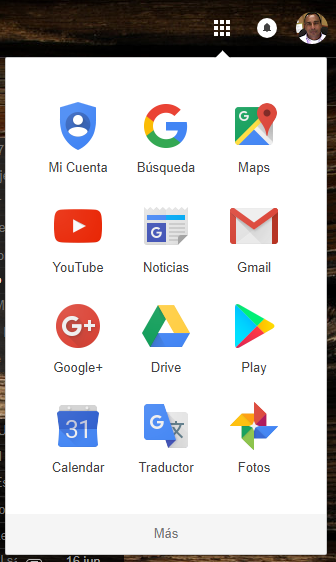 Seleccionar la opción de “Formularios de google” 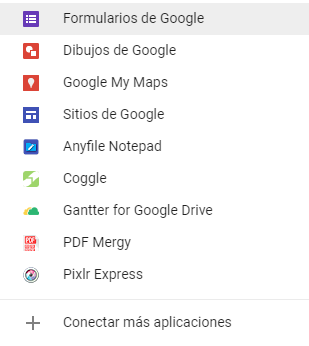 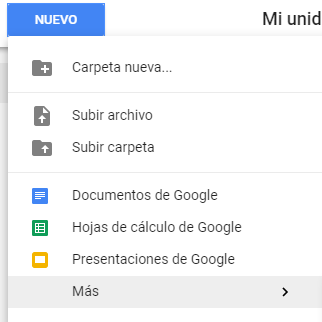 Asignar un nombre a la encuesta y registrar una descripción que explique la finalidad de la encuesta: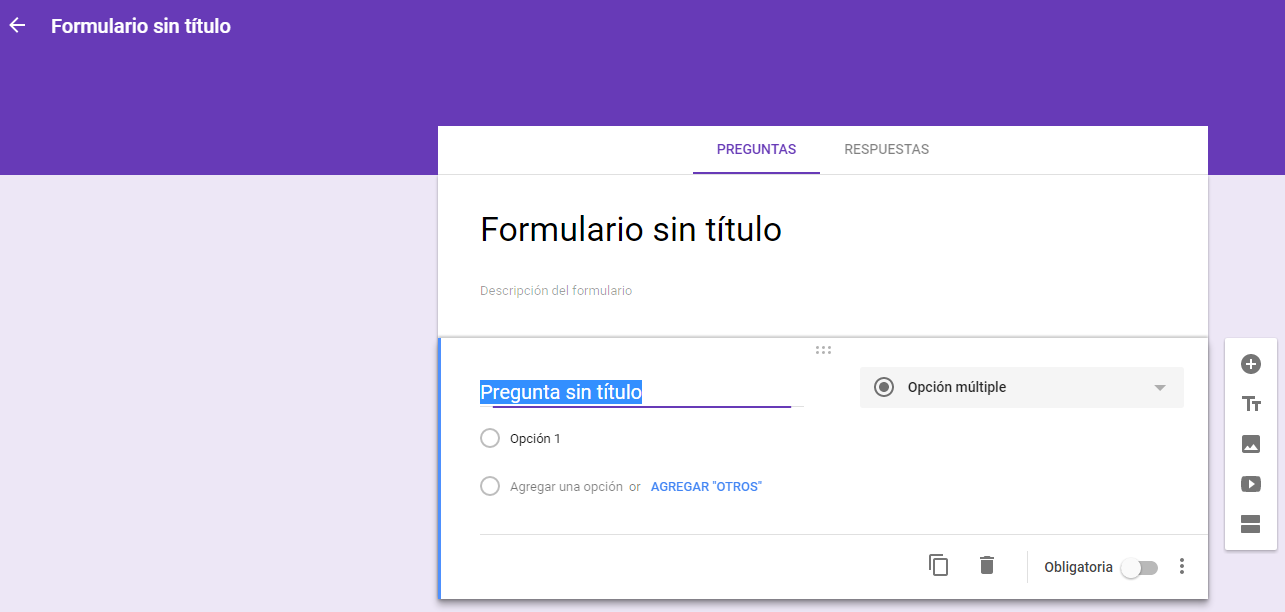 Pensar en cuatro preguntas sobre algún tipo de encuesta que desee aplicar.Insertar la pregunta y seleccionar el tipo de pregunta aplicar de acuerdo a las respuestas a obtener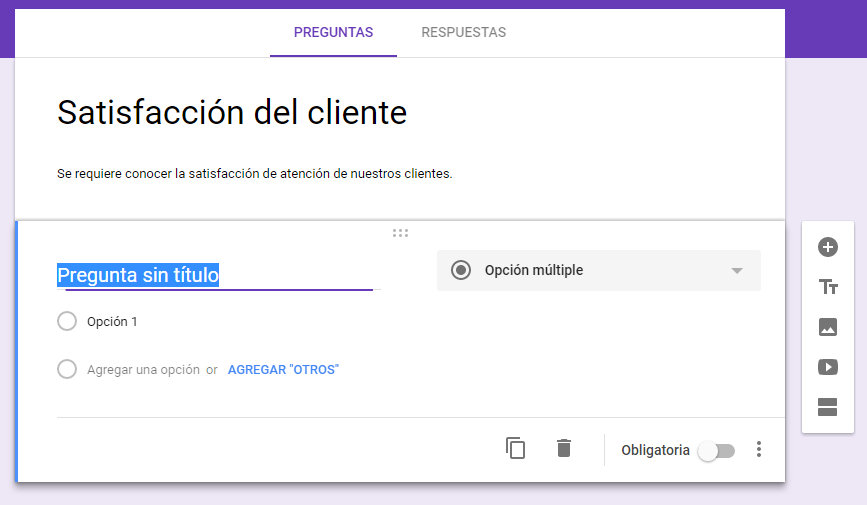 Ingrese las diferentes opciones de respuesta:Haga que su pregunta sea obligatoria responderla y explore las opciones que se encuentra en los 3 puntos verticales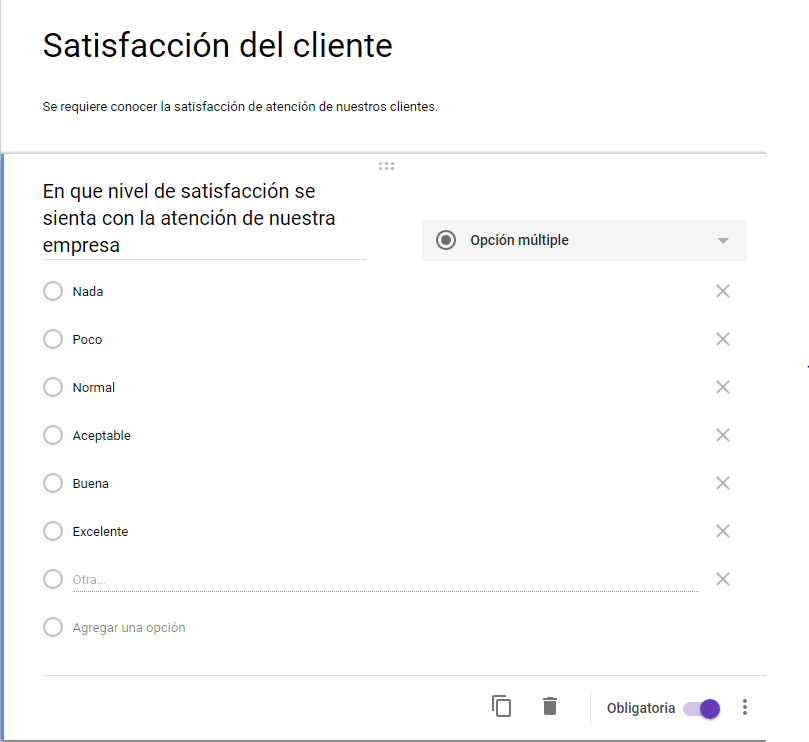 Agregue la siguiente pregunta. Inserte una imagen para ilustrar la encuesta o el tipo de preguntaInserte las preguntas que le faltanSeleccione un tema o color para la presentación de la encuesta de acuerdo a su gusto.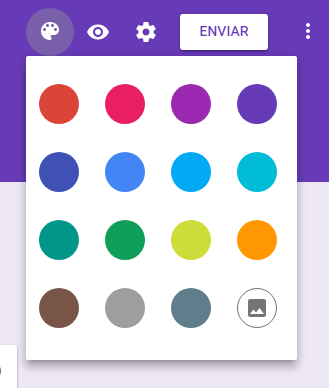 Haga una vista previa para visualizar cómo le va quedando el formulario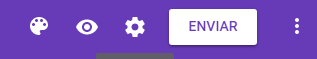 Revise la opciones de configuración del formularioComparta su encuesta ya sea agregando los email o compartiendo el enlace del formulario. Solicítele a por lo menos cinco compañeros que respondan su encuesta e incluso usted puede responderla.Para hacer llegar la encuesta al email del interesado.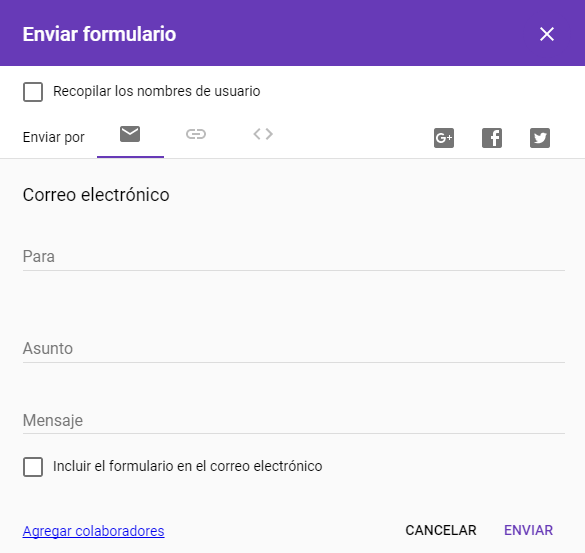 Para compartir el enlace del formulario a cualquiera persona. De esta manera cualquiera que tiene el enlace puede responder la encuesta.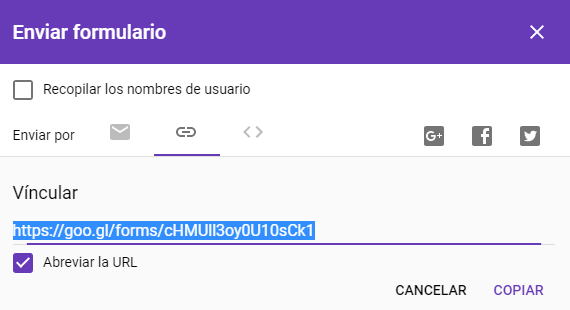 Para compartir el formulario y construirlo entre varios, realizar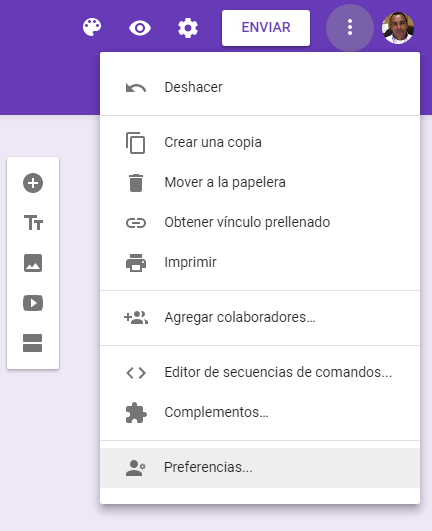 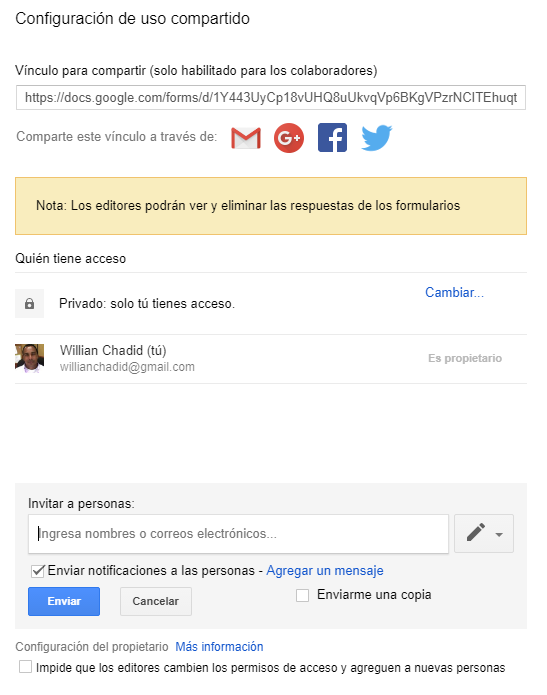 Para realizar un análisis de las respuestas de la encuenta, consultar: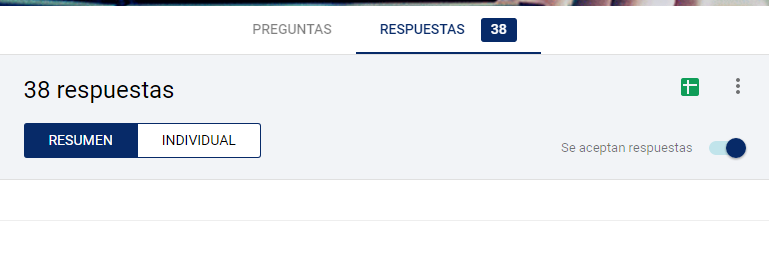 Si desea recibir notificación cuando alguien responda la encuesta active la casilla “Recibir notificaciones por correo electrónico…….”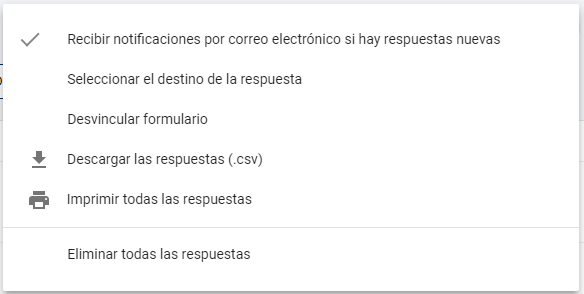 Para saber qué respondió cada cliente, generar un archivo de Excel…………………………………………………………………………………………………………………………………………….fin